MARSZAŁEK WOJEWÓDZTWA PODKARPACKIEGO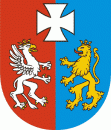 OS-III.7222.43.8.2022.AC						Rzeszów, 2022-08-16DECYZJADziałając na podstawie:art. 104, art. 163 ustawy z dnia 14 czerwca 1960 r. Kodeks postępowania administracyjnego (Dz. U. z 2021.735 ze zm.), art. 192 i art. 378 ust. 2a pkt. 1) ustawy z dnia 27 kwietnia 2001r. Prawo ochrony środowiska (Dz. U. z 2021.1973 ze zm.), w związku z § 2 ust. 1 pkt. 51 rozporządzenia Rady Ministrów z dnia 10 września 2019 r. w sprawie przedsięwzięć mogących znacząco oddziaływać na środowisko (Dz. U. z 2019r. poz. 1839),po rozpatrzeniu wniosku Zielone Fermy Sp. z o.o. ul. Jaspisowa 20/2, 20-583 Lublin przesłanego wraz z pismem z dnia 28.07.2022r. (data wpływu 28.07.2022r.) o zmianę decyzji Wojewody Podkarpackiego z dnia 4 maja 2006r. znak ŚR.IV-6618/25/05 (ze zm.) udzielającej pozwolenia zintegrowanego na prowadzenie instalacji do chowu świń na więcej niż 2000 stanowiskach dla świń o wadze ponad 30kg oraz 750 stanowiskach dla macior w Fermie Trzody Chlewnej w miejscowości JelnaorzekamI. Zmieniam decyzję Wojewody Podkarpackiego z dnia 4 maja 2006r. znak ŚR.IV-6618/25/05 (ze zm.) udzielającą dla firmy Zielone Fermy Sp. z o.o. ul. Jaspisowa 20/2, 20-583 Lublin (NIP 7122864573, REGON 016231477), pozwolenia zintegrowanego na prowadzenie instalacji do chowu świń na więcej niż 2000 stanowiskach dla świń o wadze ponad 30kg oraz 750 stanowiskach dla macior w Fermie Trzody Chlewnej w miejscowości Jelna, w następujący sposób:I.1. Punkt VI.1.4. otrzymuje brzmienie:„VI.1.4. Prowadzony będzie rejestr ilości wytworzonej gnojowicy oraz rejestr ilości gnojowicy wykorzystanej do nawożenia pól (wyznaczonych w planie nawożenia zaopiniowanym przez stacje chemiczno – rolniczą) oraz przekazanej do biogazowni.”I.2. Punkt VI.8.3. otrzymuje brzmienie:„VI.8.3. Do dnia 31 marca danego roku za rok poprzedni Marszałkowi Województwa Podkarpackiego należy przedstawić zestawienie roczne:wielkości zużycia wody i energii elektrycznej,rodzajów i ilości emitowanych ścieków,ilości wytworzonej i wykorzystanej do nawożenia pół gnojowicy,ilości gnojowicy przekazanej do biogazowni,rodzajów i ilości odpadów wytworzonych w toku eksploatacji instalacji oraz sposobów gospodarowania nimi, zużycia preparatów ograniczających emisję odorów w budynkach produkcyjnych,wyniki prowadzonych badań wód ze studni w zakresie określonym w punkcie VI.3.2.b) decyzji.”I.2. Punkt VIII.1. otrzymuje brzmienie:„VIII.1. Wytworzona gnojowica będzie stosowana do nawożenia pól zgodnie z corocznie zaopiniowanym przez okręgową stację chemiczno – rolniczą planem nawożenia i/lub będzie przekazywana do biogazowni. Operator będzie posiadał stale ważne umowy na grunty wykorzystywane do nawożenia.”II. Pozostałe warunki decyzji pozostają bez zmian.Uzasadnienie		Wnioskiem z dnia 28.07.2022r. (data wpływu 28.07.2022r.) firma Zielone Fermy Sp. z o.o. ul. Jaspisowa 20/2, 20-583 Lublin wystąpiła o zmianę decyzji Wojewody Podkarpackiego z dnia 4 maja 2006r. znak ŚR.IV-6618/25/05 (ze zm.) udzielającej pozwolenia zintegrowanego na prowadzenie instalacji do chowu świń na więcej niż 2000 stanowisk dla świń o wadze ponad 30kg lub 750 stanowisk dla macior w Fermie Trzody Chlewnej w miejscowości Jelna (dla instalacji klasyfikowanej jako chów lub hodowla zwierząt w liczbie nie mniejszej niż 210 dużych jednostek przeliczeniowych inwentarza (DJP) w miejscowości Kuryłówka).Informacja o przedmiotowym wniosku umieszczona została w publicznie dostępnym wykazie danych o dokumentach zawierających informacje o środowisku i jego ochronie pod numerem 439/2022.Pismem z dnia 03.08.2022r. znak: OS-I.7222.43.8.2022.AC zgodnie z art. 209 ust. 1 ustawy Prawo ochrony środowiska przekazano do Ministra Klimatu i Środowiska elektroniczną kopię wniosku Spółki w sprawie zmiany przedmiotowego pozwolenia zintegrowanego. Natomiast zawiadomienie o wszczęciu postępowania administracyjnego w przedmiocie wydania decyzji przekazano pismem z dnia 02.08.2022r..Rozpatrując wniosek oraz całość akt w sprawie ustaliłem, co następuje.	Instalacja ta zaklasyfikowana została zgodnie z pkt 6 ppkt 8 lit. b i c) załącznika do rozporządzenia Ministra Środowiska z dnia 27 sierpnia 2014 r. w sprawie rodzajów instalacji mogących powodować znaczne zanieczyszczenie poszczególnych elementów przyrodniczych albo środowiska jako całości (Dz. U. 2014.1169 tj.), do instalacji do chowu lub hodowli świń o więcej niż 2 000 stanowisk dla świń o wadze ponad 30 kg lub 750 stanowisk dla macior, tym samym na jej funkcjonowanie wymagane było uzyskanie pozwolenia zintegrowanego.	Organem właściwym do zmiany pozwolenia zintegrowanego na podstawie art. 378 ust. 2a ustawy Prawo ochrony środowiska, w związku § 2 ust. 1 pkt 51 rozporządzenia Rady Ministrów z dnia 10 września 2019r. w sprawie przedsięwzięć mogących znacząco oddziaływać na środowisko jest Marszałek Województwa Podkarpackiego.	Zarządzający instalacją nie złożył wniosku o wyłączenie z udostępniania danych zawartych w dokumentacji, w trybie art. 16 ustawy z dn. 3 października 2008r. o udostępnianiu informacji o środowisku i jego ochronie, udziale społeczeństwa w ochronie środowiska oraz o ocenach oddziaływania na środowisko (Dz. U.  2022.1029 ze zm.).	Wnioskowane przez Spółkę zmiany przedmiotowego pozwolenia nie stanowią istotnej zmiany instalacji w rozumieniu art. 3 pkt 7 ustawy Prawo ochrony środowiska.	Zgodnie z punktem VI.1.4. pozwolenia zintegrowanego wydanego dla ww. instalacji, kontrolowany podmiot w celu monitorowania procesów technologicznych  zobowiązany jest do prowadzenia rejestru ilości nagromadzonej gnojowicy oraz rejestru gnojowicy wykorzystanej do nawożenia pól (zgodnie z planem nawożenia zaopiniowanym przez stację chemiczno – rolniczą).	Zgodnie z Wytycznymi dotyczącymi praktycznego zastosowania Konkluzji BAT w zakresie intensywnego chowu drobiu i świń cz. 2 Instalacje do chowu świń  powstające odchody na instalacji są zagospodarowywane bądź w innej instalacji np. biogazowni, bądź poza instalacją, do nawożenia pól (zgodnie z Ustawa o nawozach i nawożeniu). 	Mając na uwadze powyższe oraz zapotrzebowanie na rynku instalacji biogazowych na gnojowicę jako surowiec do produkcji biogazu, zarządzający instalacją wystąpił o dokonanie zmiany w pozwoleniu zintegrowanym polegającej na wprowadzeniu drugiego sposobu zagospodarowania gnojowicy tj. umożliwieniu przekazywania jej jako surowca do biogazowni. Jednocześnie wskazał, że zmiana ta nie wyklucza możliwości wykorzystania gnojowicy do nawożenia pól. Obie formy zagospodarowania gnojowicy będą stosowane równoważnie.Powyższa zmiana generuje konieczność uaktualnienia zapisów:punktu VIII.1. Zagospodarowanie nawozów naturalnych poprzez dodanie drugiej formy zagospodarowania gnojowicy – przekazanie do biogazowni;punktu VI.8.3. poprzez nałożenie dodatkowego obowiązku przedstawiania do 31 marca danego roku za rok poprzedni Marszałkowi Województwa Podkarpackiego zestawienia ilości gnojowicy przekazywanej do biogazowni.	Mając na uwadze powyższe przychylam się do wniosku zarządzającego instalacją i wyrażam zgodę na zmianę treści pkt VI.1.4, VI.8.3., VIII.1. pozwolenia zintegrowanego poprzez dodanie drugiego sposobu zagospodarowania gnojowicy tj. przekazywanie do biogazowni.	Zgodnie z art. 10 § 1 ustawy Kpa organ zapewnił stronie czynny udział w każdym stadium postępowania, a przed wydaniem decyzji umożliwił wypowiedzenie się co do zebranych materiałów.	Za wprowadzeniem w decyzji zmian wnioskowanych zgodnie z art. 155 ustawy Kpa, przemawia interes społeczny i słuszny interes strony oraz przepisy szczególne nie sprzeciwiają się zmianie przedmiotowej decyzji. Biorąc powyższe pod uwagę orzekłem jak w osnowie.Pouczenie:1.	Od niniejszej decyzji służy odwołanie do Ministra Klimatu i Środowiska za pośrednictwem Marszałka Województwa Podkarpackiego w terminie 14 dni od dnia doręczenia decyzji.2.	W trakcie biegu terminu do wniesienia odwołania stronie przysługuje prawo do zrzeczenia się odwołania, które należy wnieść do Marszałka Województwa Podkarpackiego. Z dniem doręczenia Marszałkowi Województwa Podkarpackiego oświadczenia o zrzeczeniu się prawa do wniesienia odwołania niniejsza decyzja staje się ostateczna i prawomocna.Opłata skarbowa w wys. 253,00 zł uiszczona w dniu 28.07.2022 r. na rachunek bankowy: Nr 17 1020 4391 2018 0062 0000 0423Urząd Miasta RzeszowaOtrzymują:Zielone Fermy Sp. z o.o., ul. Jaspisowa 20/2, 20-583 Lublina/a	Do wiadomości:Minister Klimatu i Środowiskaul. Wawelska 52/54, 00-922 Warszawa2.	Podkarpacki Wojewódzki Inspektor Ochrony Środowiska	ul. Gen. M. Langiewicza 26, 35-101 Rzeszów